Конспект непосредственно образовательной деятельности по экспериментированиюОбразовательная область: Познавательное развитиеЗадачи: развить познавательную активность детей в процессе самостоятельного выполнения опытов по схеме, по заданию на рабочем листе; поощрить детей за самостоятельное формулирование выводов по итогам экспериментов с опорой на полученные ранее представления и собственные предположения; развитие аккуратности.Материалы: Опыт № 1: рабочий лист , песочные часы.Опыт № 2: рабочий лист, стакан, вода, ложка, вилка, градусни.Ход НОД:Взрослый: Я предлагаю тебе отгадать загадку.Хорошо учился в школе,Институтский курс освоил.Все науки изучал,Академиком он стал.Книг прочёл, наверно тонны!Настоящий он… УЧЁНЫЙ
Правильно ученый. Давайте побеседуем об этой профессии.- Кто такой ученый?- Чем он занимается?- Что такое наука?- Что такое опыты?- Для чего нужна эта профессия?- Где работает ученый?- Во что он одет?Сегодня мы с тобой снова поиграем в ученых. Давай проведем исследование. Посмотри на этот лист (рабочие листы см. в конце конспекта). Какое задание нам нужно выполнить, и что для этого необходимо сделать? Давай приступим к опыту. Взрослый: Давай сверим, что у нас получилось. Каким способом мы можем еще измерить время?( Физкульт минутка: Пусть дети самостоятельно самостоятельно придумают дела, которыми можно измерить время: попрыгать, выполнить наклоны и т. Д.)Взрослый: Молодец! Теперь проведем второй эксперимент. Посмотри на этот лист. Какое задание нам нужно выполнить, и что для этого необходимо взять? После обсуждения, предоставьте ребенку возможность провести иссдедование самостоятельно, сделать выводы.(Перед вторым опытом сделайте зрительную гимнастику)Раз – налево, два – направо,Три – наверх, четыре - вниз.А теперь по кругу смотрим,Чтобы лучше видеть мир.Взгляд направим ближе, дальше,Тренируя мышцу глаз.Видеть скоро будем лучше,Убедитесь вы сейчас!А теперь нажмем немногоТочки возле своих глаз.Сил дадим им много-много,Чтоб усилить в тыщу раз!Рефлексия: Уважаемые коллеги! Прошу всех собраться на ученый совет. Расскажите о том, чем мы сегодня занимались, какого достигли результата, что узнали нового, необычного. Что бы вы хотели еще исследовать? 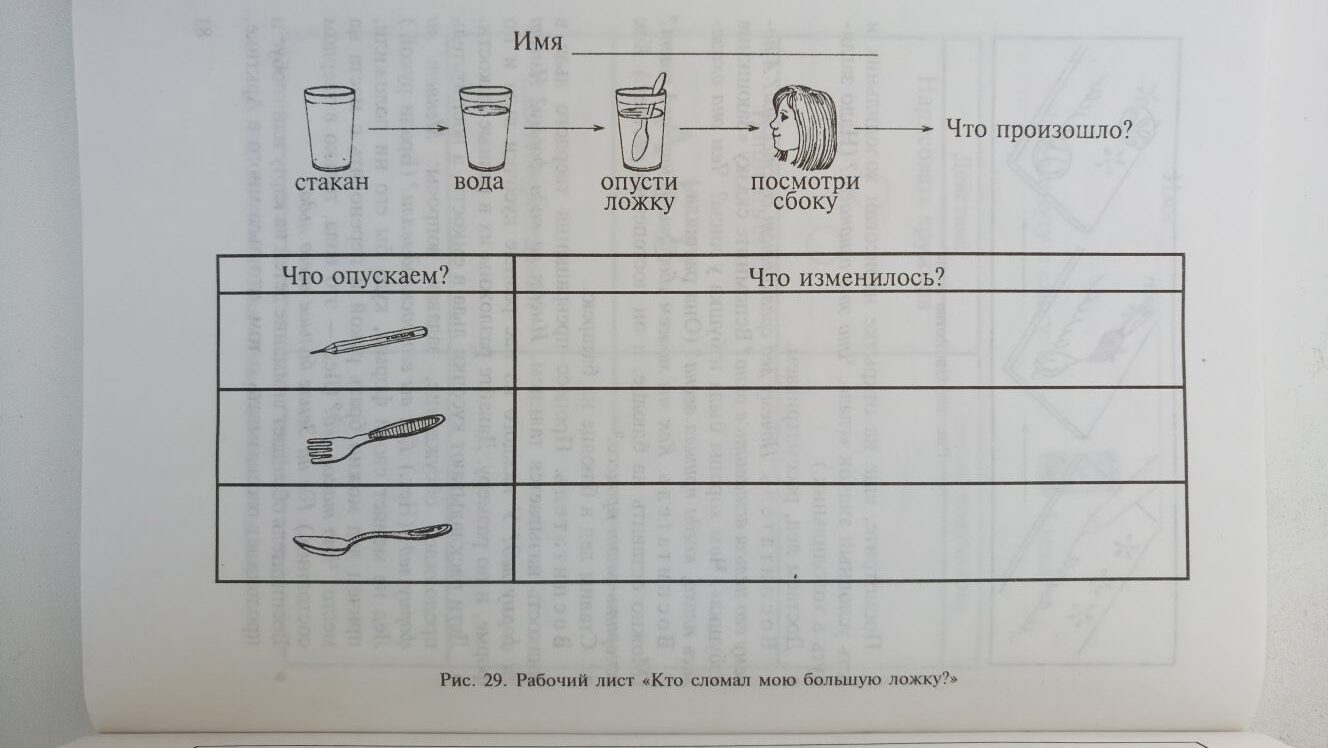 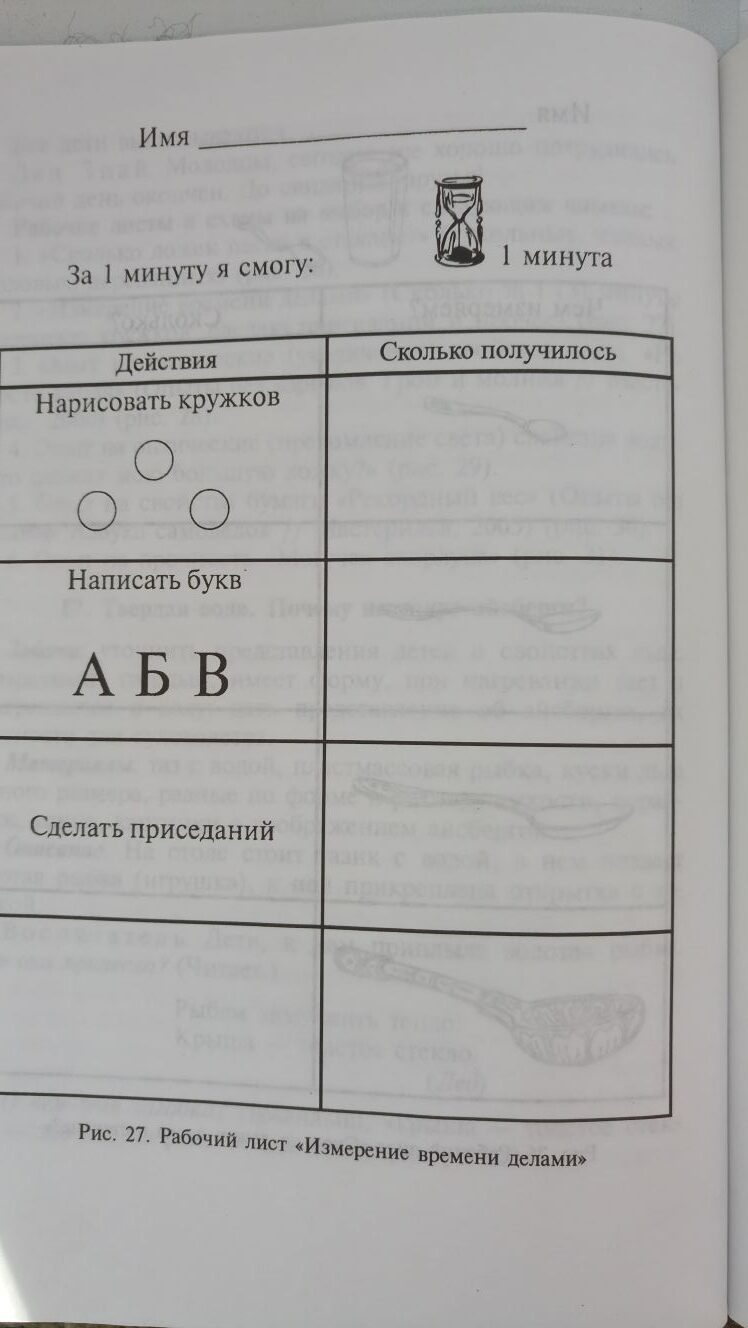 